三遠南信地域　　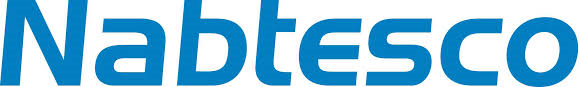 新技術・新工法展示商談会in 出展者募集プレセミナーのご案内浜松商工会議所及び浜松地域新産業創出会議では、ナブテスコ株式会社及びそのグループ企業との新規取引や協力関係の構築を目的に、地域のものづくり企業が保有する新技術や新工法を提案する展示商談会を開催することとなりました。つきましては、出展企業募集開始に伴い企業概要やナブテスコが求める技術ニーズ等についてのプレセミナーを実施しますので、ぜひご参加ください。　ナブテスコの事業領域と主要製品                             　　          ○精密減速機　　　　　　　・中大型産業用ロボット関節用途精密減速機　等○油圧機器　　　　　　　　・クローラー用走行ユニット、ミニショベル用コントロールバルブ、油圧ショベル用旋回ユニット　等○鉄道車両用機器　　　　　・ユニットブレーキ、鉄道車両用ブレーキ制御装置、鉄道車両用自動ドア開閉装置　　等○航空機器　　　　　　　　・フライト・コントロール・アクチュエーション・システム、高電圧配電装置　等○福祉機器　　　　　　　　・介護用電動車いすアシストホイール、抑速ブレーキ付き歩行者コンパル、インテリジェント膝継手　等○商用車用機器　　　　　　・商用車用エアドライヤー、ウェッジブレーキ用チャンバー、油圧クラッチマスターシリンダー　等○その他事業領域・・・自動ドア・プラットフォームドア　、舶用機器、包装機、新エネルギー危機　等　プレセミナー開催概要                                     　             　日　　時　：　２０１９年　７月５日（金）１５：００～１７：００　会　　場　：　浜松商工会議所　１０階ＢＣ会議室（浜松市中区東伊場２－７－１）内　　容　：（１）「ナブテスコの会社概要と調達方針、求める技術ニーズ」（仮題）　　　　　　　 　説明：ナブテスコ株式会社 ものづくり革新推進室 調達統括部長　松浦 宰 氏　　　　　 （２）展示商談会　開催概要・出展申込方法について　　　　　　　　 説明：浜松地域新産業創出会議（浜松商工会議所）　事務局担当者　　　　　 （３）個別相談会（＊事前申込者のみ。希望者は下記申込書にて「個別相談希望有」とご回答ください。また一方的な営業行為はご遠慮願います。）定　　員　：　１００名（申込先着順）参加対象　：　新技術・新工法展示商談会 in Nabtesco 出展を検討する企業※記入いただいた情報は、当事業の参加者把握のために利用するほか、事務連絡や情報提供のために利用することがありますが、第三者に公開するものではありません。【本件問合先】浜松商工会議所　工業振興課　古田・髙木　TEL：053-452-1112　E-mail：kogyo@hamamatsu-cci.or.jp７／５　展示商談会in Nabtescoプレセミナー　申込書７／５　展示商談会in Nabtescoプレセミナー　申込書７／５　展示商談会in Nabtescoプレセミナー　申込書FAX：０５３‐４５９‐３５３５FAX：０５３‐４５９‐３５３５会　社　名個別相談 申込希望個別相談 申込希望 　有　・　無所　在　地TEL所　在　地FAX氏名E-mail氏名E-mail